Материально-техническое оснащение МБОУ «Пестяковская СШ»Актовый зал-1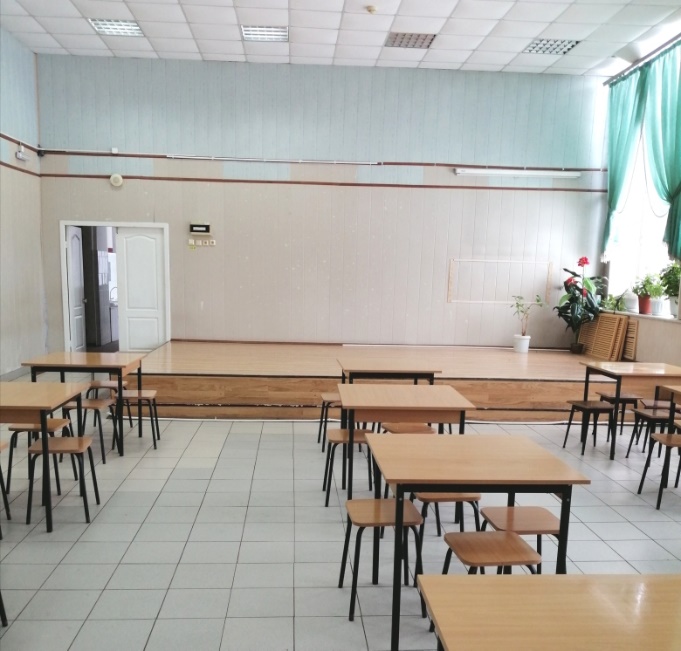 Столовая-1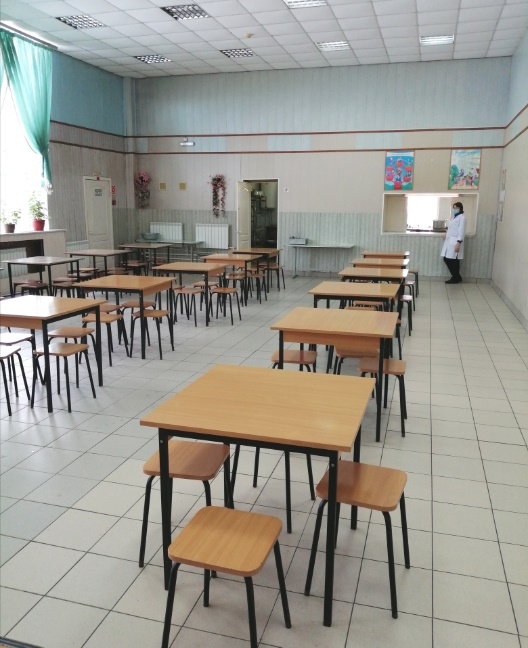 Спортивный зал-1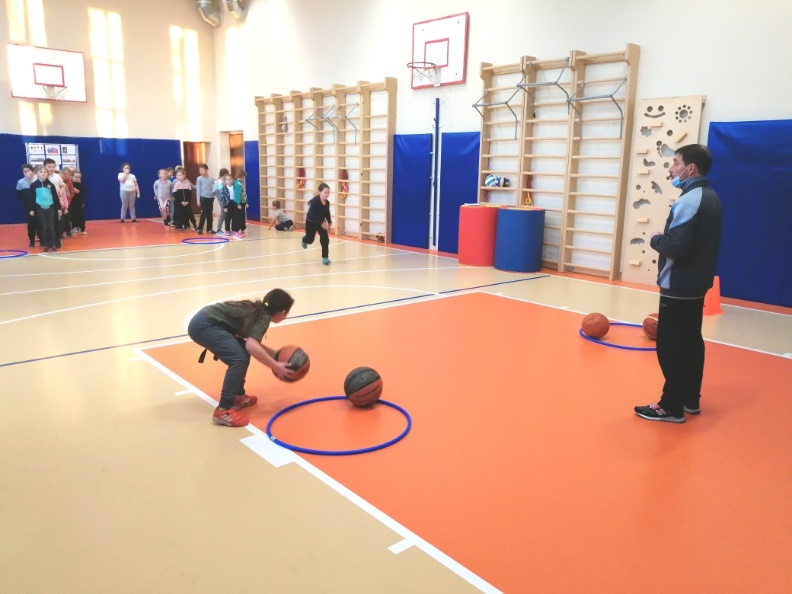 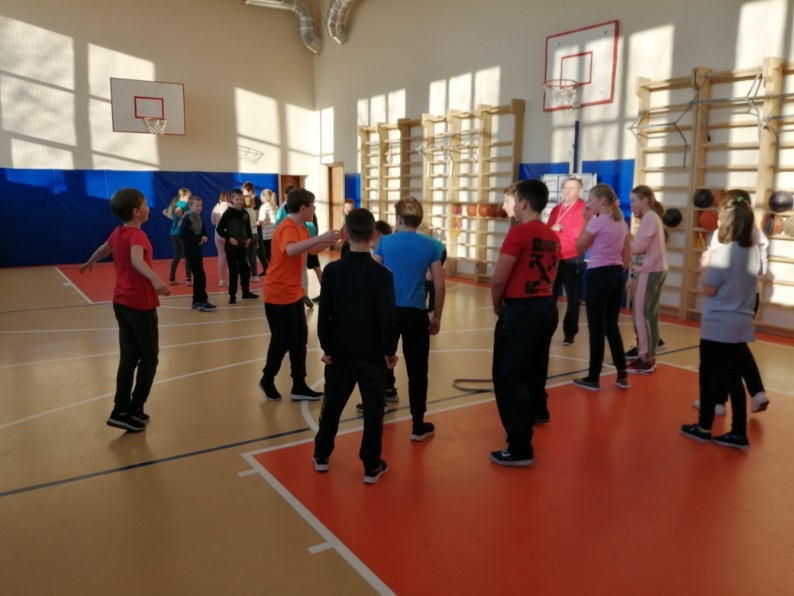 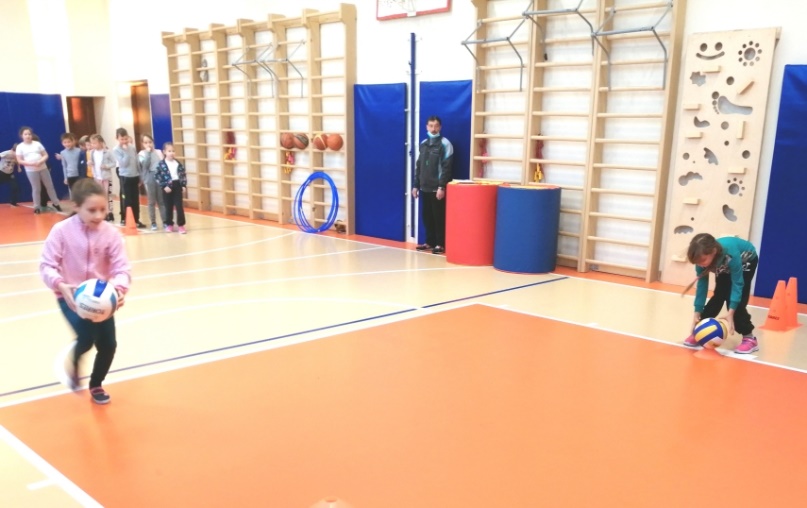 Медицинский кабинет-1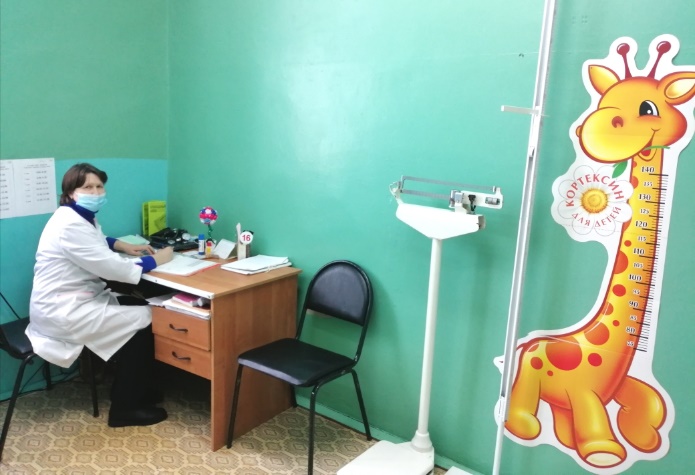 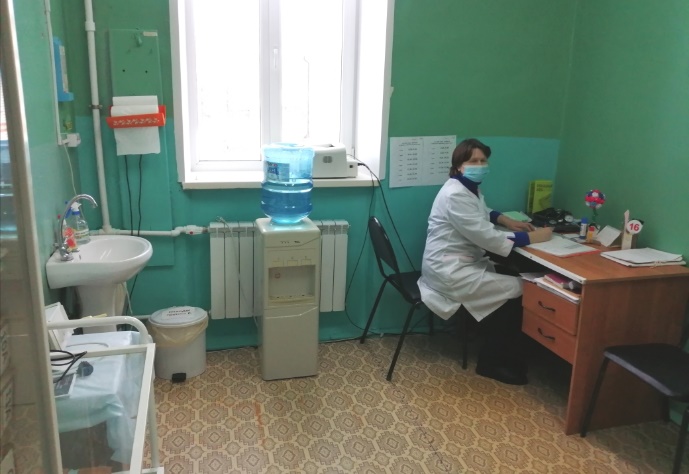 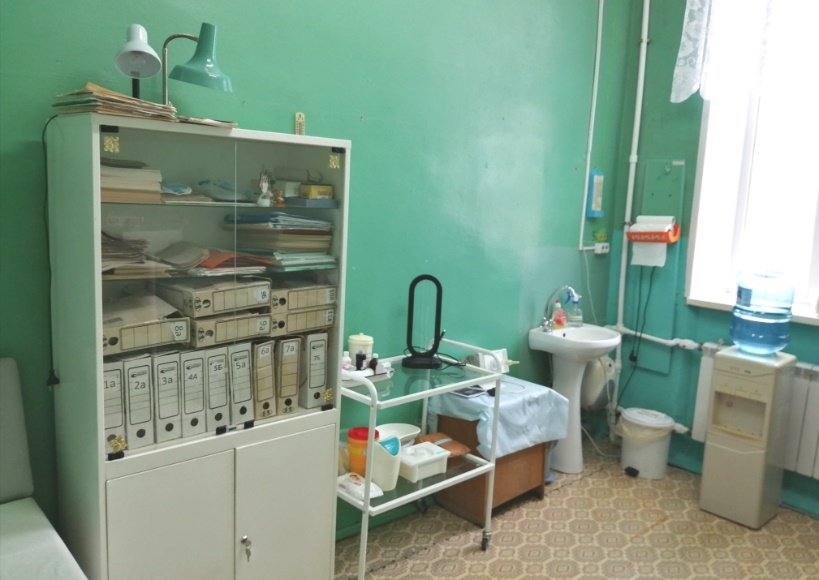 Кабинет психолога и сенсорная комната-1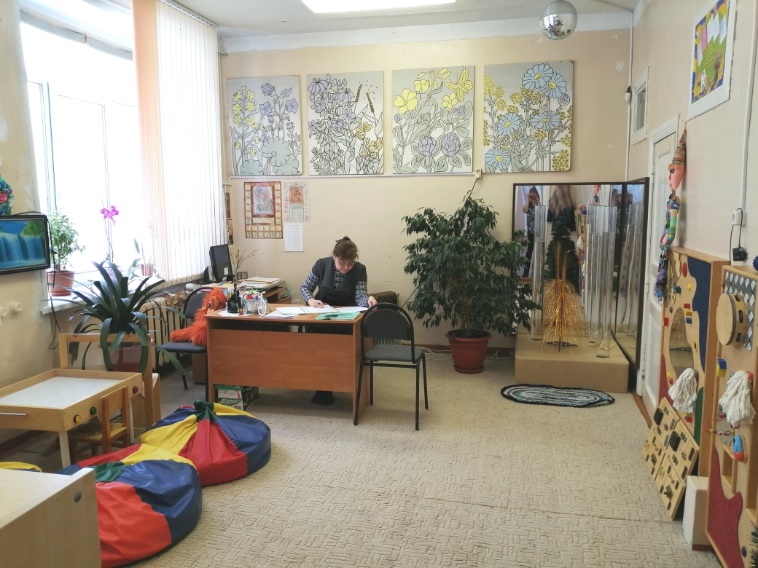 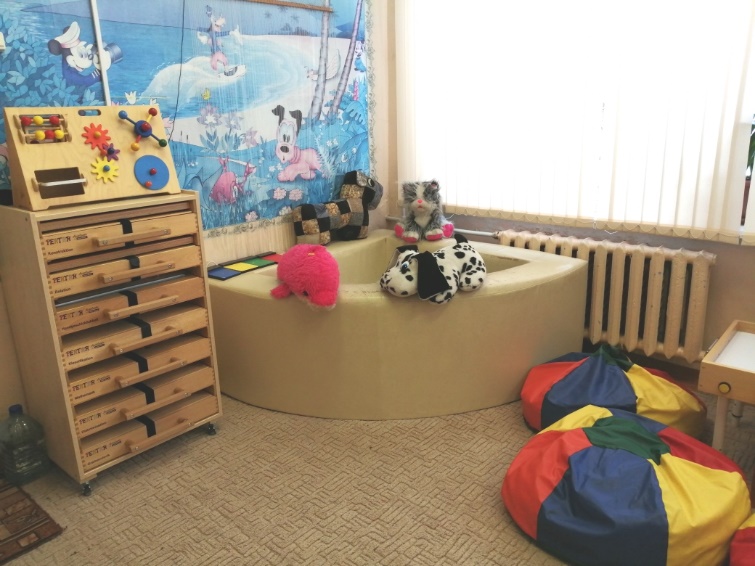 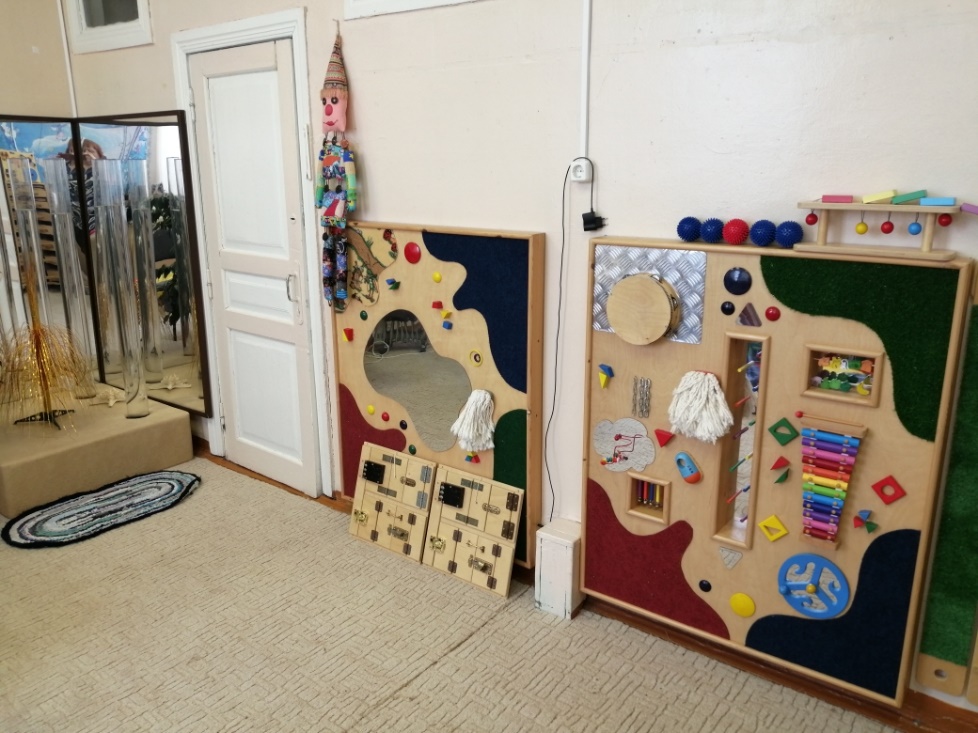 Библиотека-1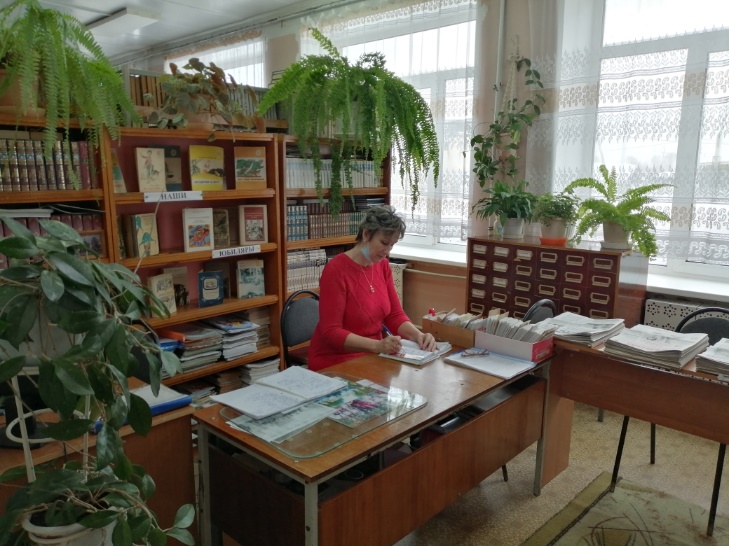 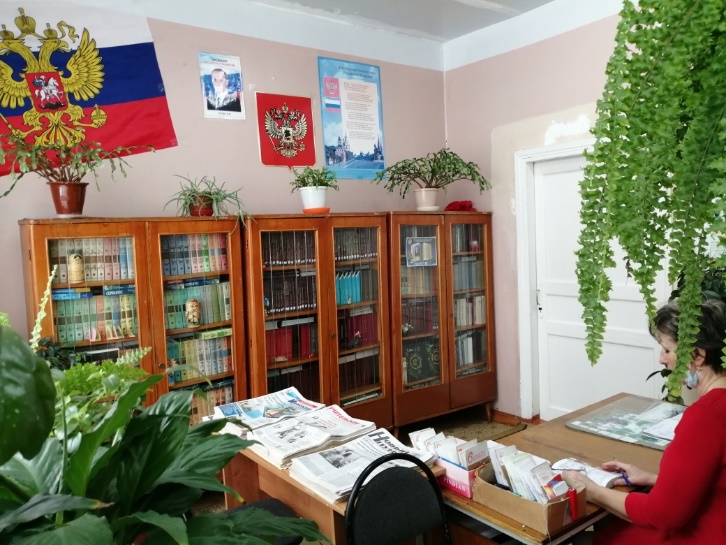 «Точка роста» (2 каб + оборудование)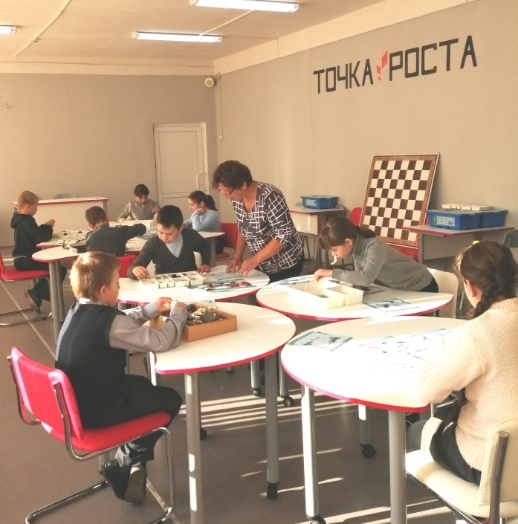 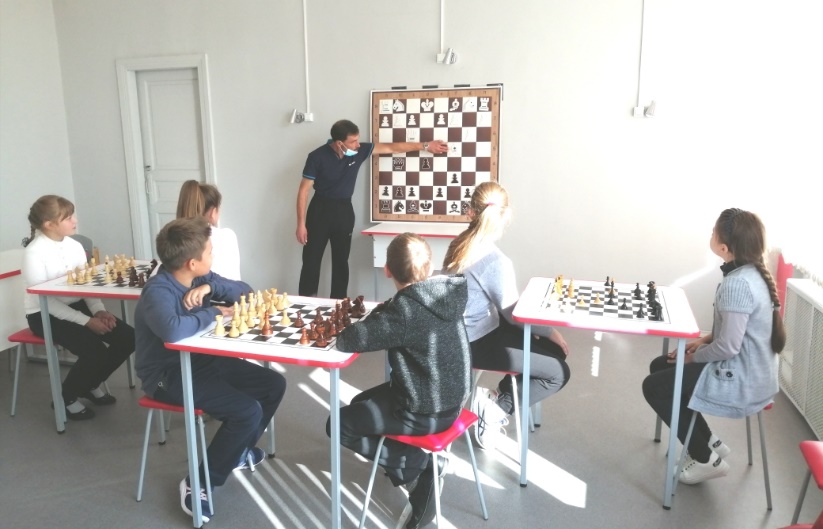 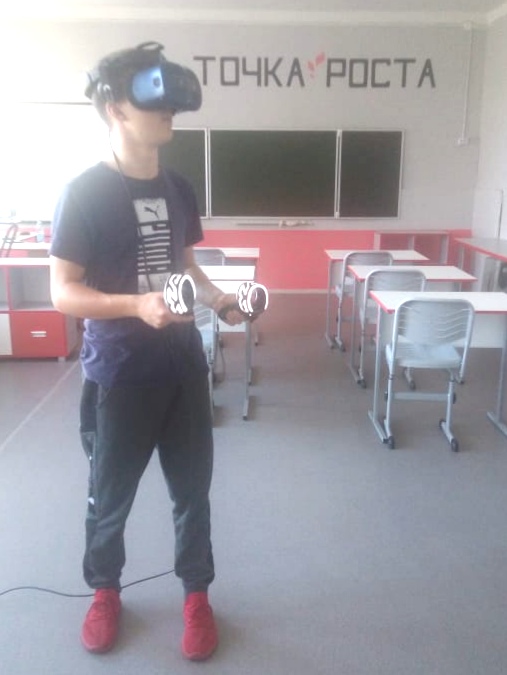 Электронная проходная-1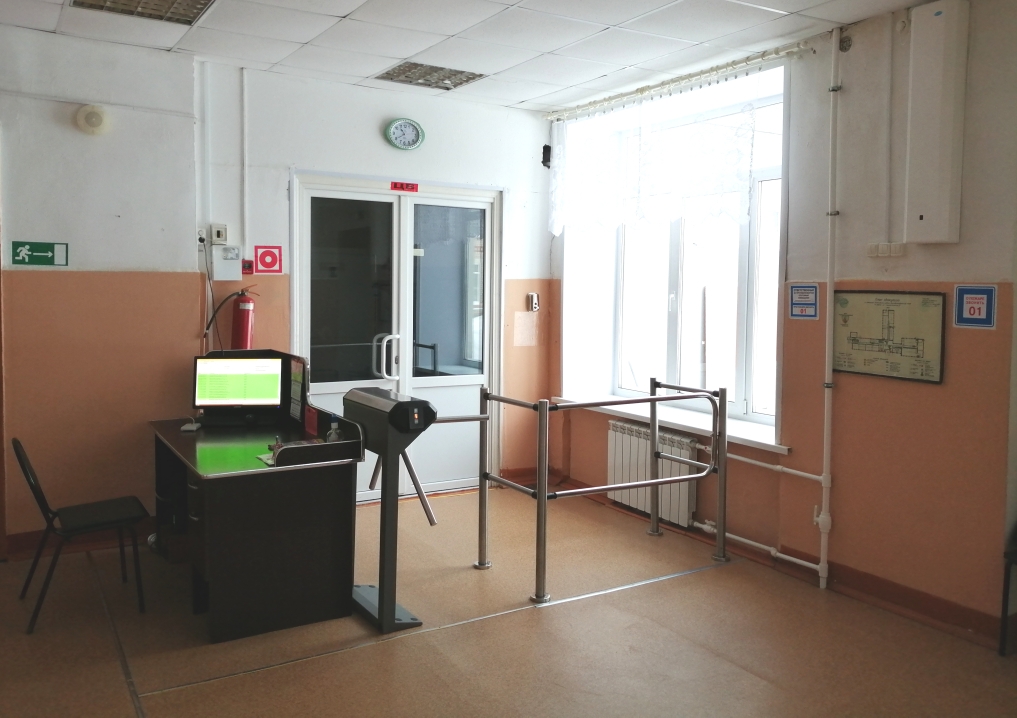 Оборудование: АПС, охранная сигнализация, видеонаблюдение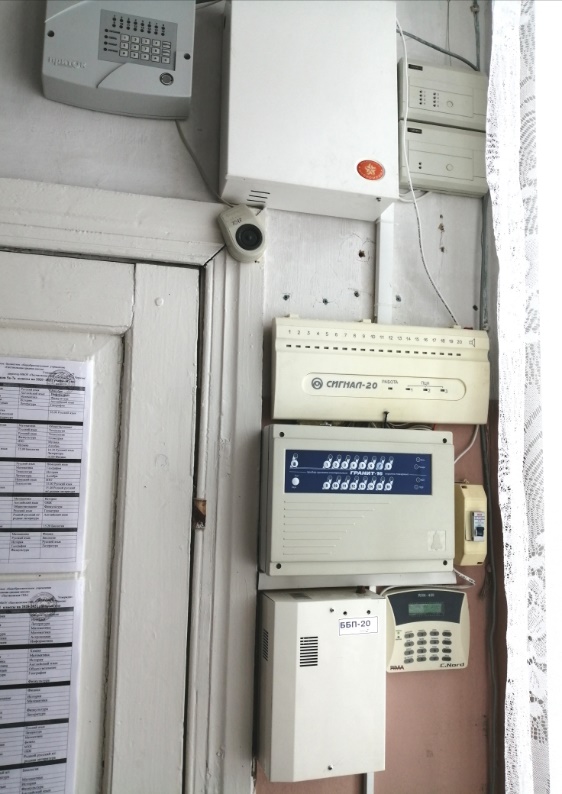 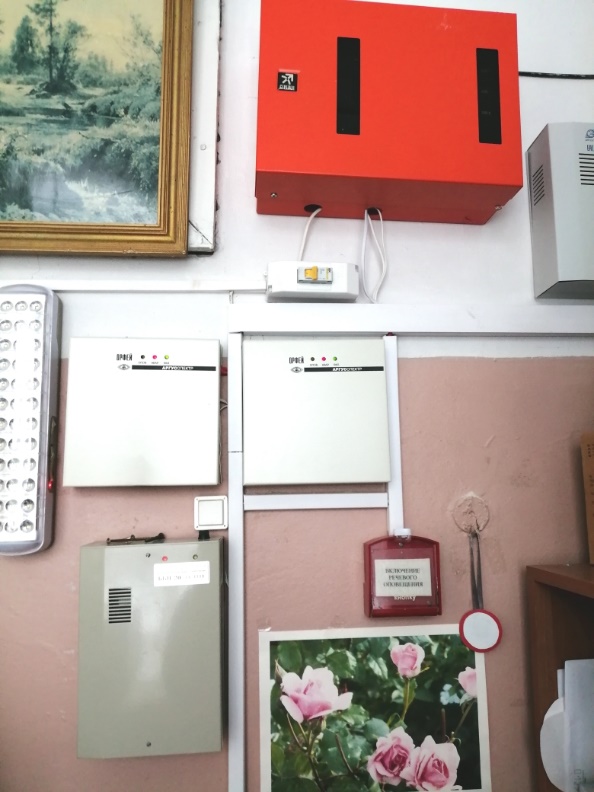 Кабинеты: 3 (биология, русский язык, физика)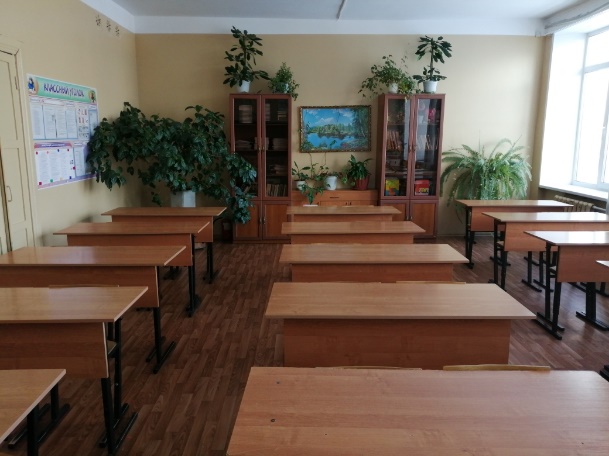 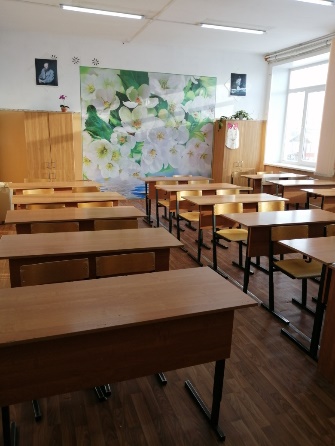 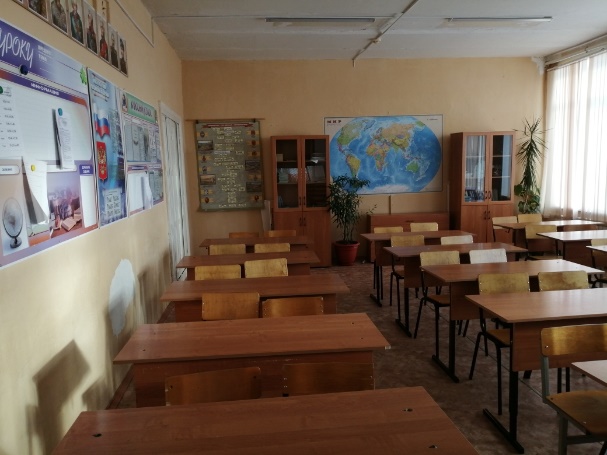 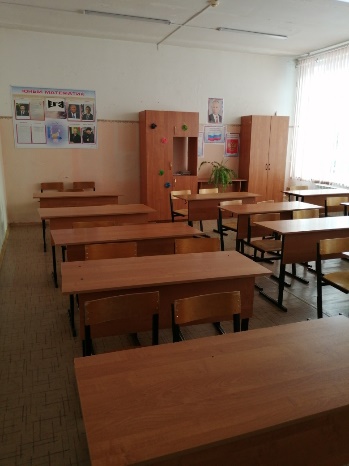 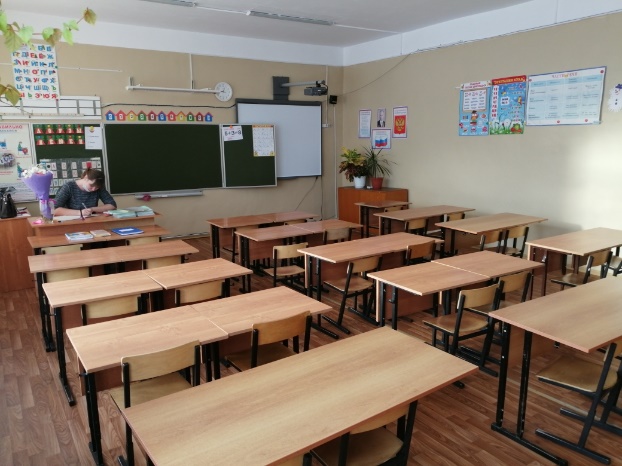 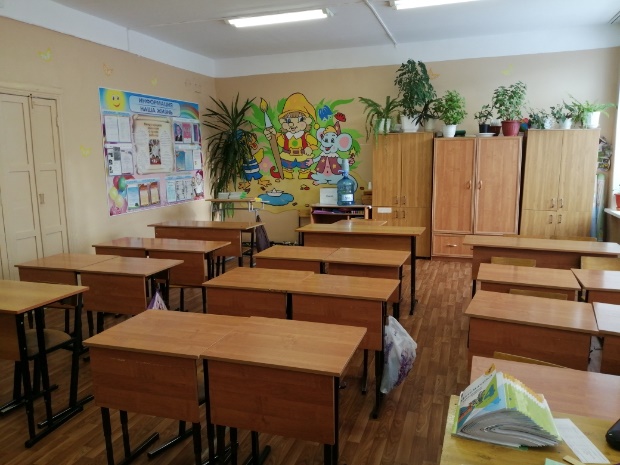 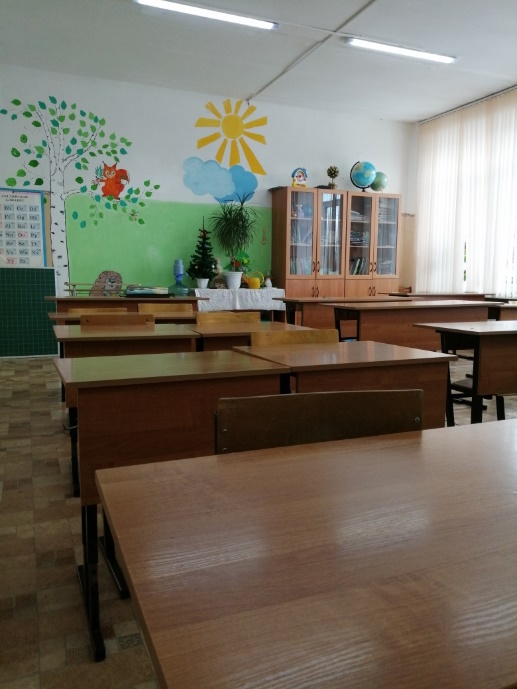 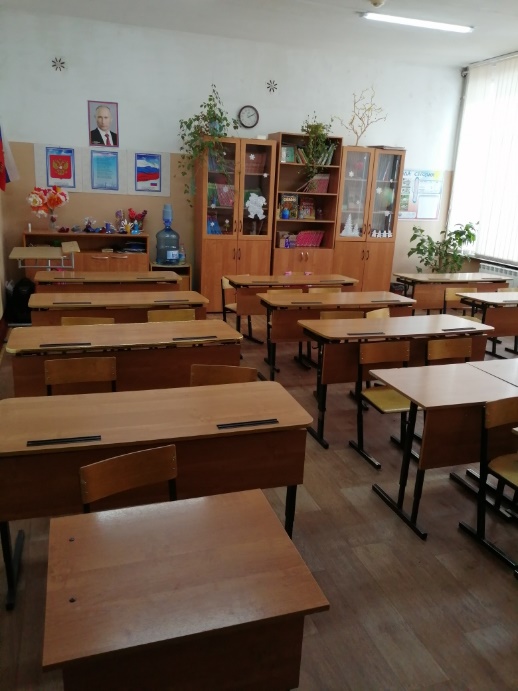 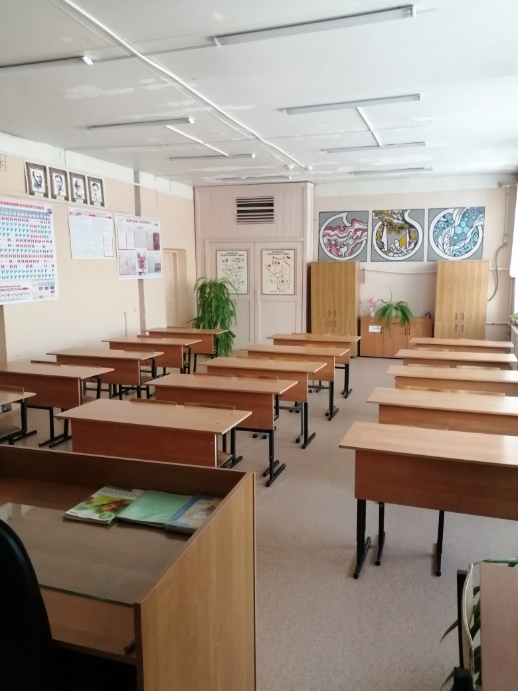 Компьютеры- 27 штукАРМ -4 штНоутбуки-12 штИнтерактивные доски- 14 шт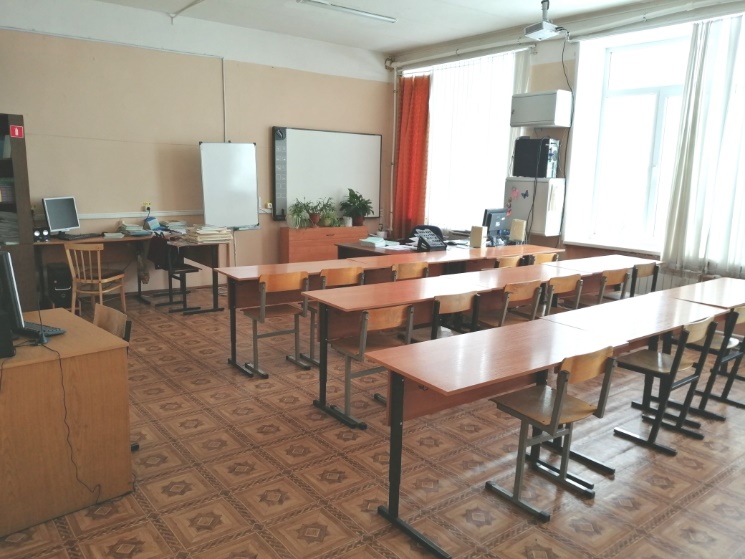 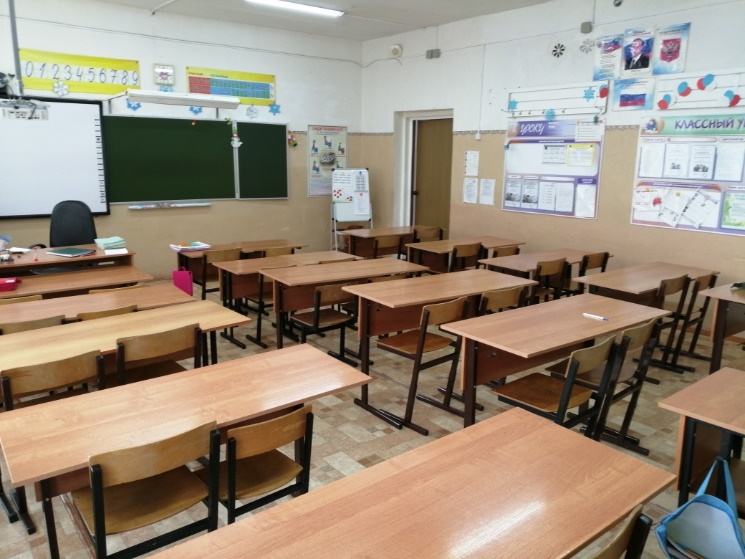 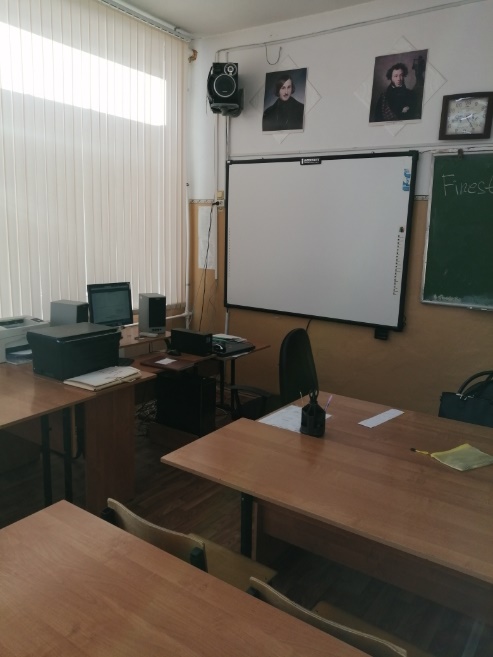 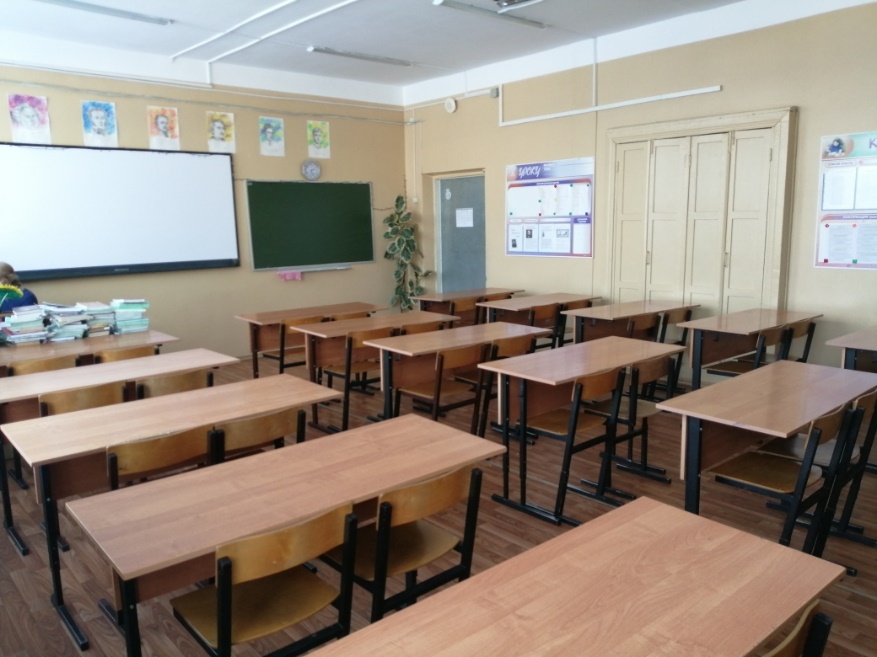 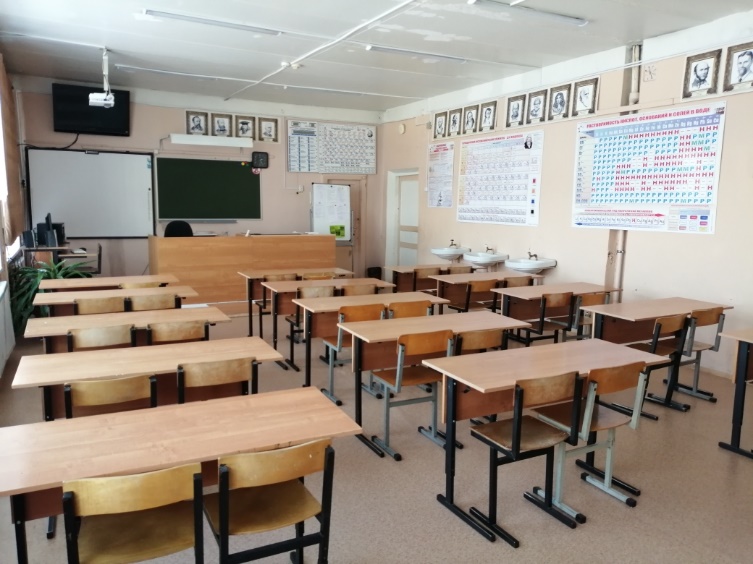 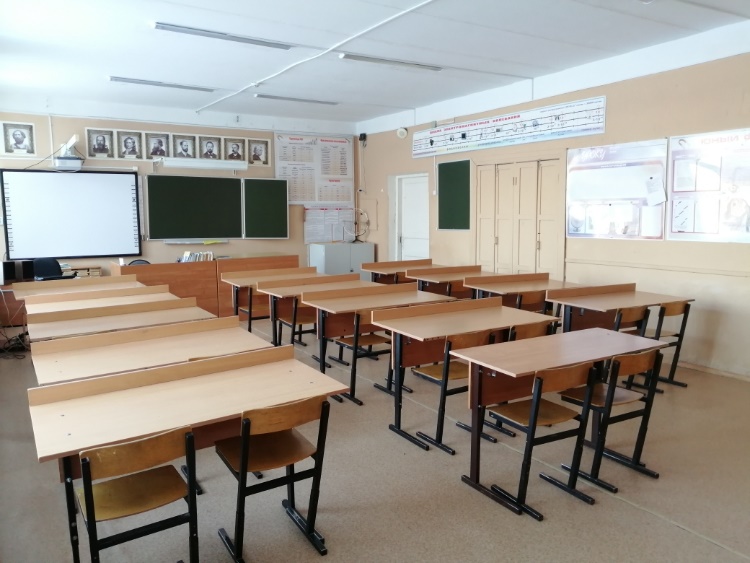 Принтеры-8 штМФУ -22 шт